L’Association Sportive (AS) du lycée Langevin  Au lycée, l’EPS c’est seulement 2h de cours et une seule fois par semaine!  Si tu t'inscris à l’AS, tu pourras ainsi augmenter ton temps de pratique sportive au lycée, ceci dans un cadre différent du cours obligatoire.L’AS, permet de partager des moments de convivialité et d’émotions autour du sport ; elle contribue également au maintien  d’une bonne condition physique. Elle fonctionne tous les jours entre 12h40 et 13h40 sous la responsabilité des enseignants  d’EPS ; des entraînements sont proposés dans certaines activités le mardi soir de 18 à 19h, et le mercredi après-midi . Les  rencontres amicales ou compétitives inter-lycées ont lieu le mercredi après-midi. On peut venir s’initier, se perfectionner dans une ou plusieurs activités, ou simplement pratiquer pour le plaisir de partager  un moment d’activité physique avec ses camarades. On peut également y venir pour se former dans des rôles de jeunes officiels (organisateur, arbitre, juge, manager, reporter,  etc). Ces prises d’initiatives et de responsabilités sont l’occasion de faire un apprentissage concret de la vie associative.  L’adhésion est facultative. Les activités proposées sont arrêtées en début d’année ; en 2023-2024 ont été proposées les activités basket, musculation,  futsal, badminton, handball, voile, athlétisme, escalade, danse, volley, yoga.. N’hésite pas à venir nous rejoindre ! Le coût est de 10 euros à l’année quel que soit le nombre d’activités pratiquées . Complète pour cela le bulletin d’inscription ci-dessous.  Bulletin d’inscription à l’association sportive du lycée Langevin 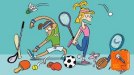  Année 2023/2024 AUTORISATION PARENTALE  Je soussigné(e) ___________________________________père, mère, représentant légal de NOM : _____________________________ prénom : ___________________ classe :__________ né( e) le ______________________ o Autorise mon enfant à participer aux activités et rencontres de l’association sportive du lycée LANGEVIN . 
o Autorise que les responsables et/ou l’UNSS prennent en mon nom toute mesure médicale ou chirurgicale nécessaire en cas d’urgence.    o Autorise, que mon enfant soit filmé ou photographié, que son image soit diffusée sur le site internet du lycée ou dans des documents à but pédagogique internes au lycée ou dans la presse et ceci sans aucune contrepartie       . o Autorise, mon enfant à être transporté si besoin lors des sorties, en voiture, ou minibus conduit par un professeur d’EPS o atteste que j’ai été informé(e) que mon enfant est assuré (contrat Maif) par l’AS de l’établissement mais que je peux contracter une assurance accident complémentaire individuelle, si je le souhaite (Rayer les mentions, en cas de non autorisation) A Martigues, le / / signature parent(si mineur) ADHESION : 10 euros Paiement par chèque à l’ordre de « AS lycée Langevin », ou liquide ou epassCOORDONNEES   téléphone élève : _____________________       téléphone parents :  _____________________  Mail Parents :  _____________________                                      Mail élève :  _____________________  ENGAGEMENT ELEVE Je soussigné(e)____________________________________________ m’engage à avoir un comportement respectueux tant envers les personnes côtoyées que le matériel mis à ma disposition, lorsque je participe à l’AS, sous peine d’exclusion. Signature élève :   ACTIVITES (entoure celle qui t’intéresse prioritairement et souligne celles qui pourraient t’intéresser aussi.) Athlétisme, handball, basket, futsal, volley, rugby, badminton, escalade, yoga, musculation, step, danse,   pétanque, voile. Autres : 